INTERNATIONAL Photo Competition "HOPS and the ENVIRONMENT"General conditions for participationAIMThe main aim of the competition is to raise public awareness of the central theme of the LIFE BioTHOP project which is the importance of responsible environmental management at all levels, focusing on the circular economy and careful handling of natural resources. The competition which takes place throughout the EU, is launched by the following parties; the Savinja Development Agency via www.life-biothop.eu, (as part of the LIFE BioTHOP, project code: LIFE18 ENV/SI/000056 co-financed by the EU programme LIFE), the Ministry of the Environment and Spatial Planning, the municipalities of the Lower Savinja Valley (Braslovče, Polzela, Prebold, Tabor, Vransko and Žalec) and the Association of Slovenian Hop Growers. TARGET GROUP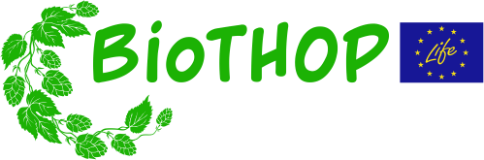 The competition is open to all adults. THEMEThe theme of the competition is ‘Hops and the Environment’ in relation to the importance of sustainable land management embodied in the symbiosis of agriculture, humanity, flora and fauna. Participants are invited to capture through the camera lens the objectives of the LIFE BioTHOP project, in the area of environmental care, the strengthening of the economy, the enhancement of domestic life, perhaps a significant aspect of the home environment, an ecological solution encountered in everyday life, or more specifically features connected to the wider spectrum of hop cultivation; from the field to the end product and the closing of the ‘circular economy’ loop. Further tips regarding the content of the project can be found at: https://www.life-biothop.eu/en/.TECHNICAL REQUIREMENTS OF PHOTOSFormat: JPEG format (minimum 5 mega pixels) with a resolution of at least 2.592 x 1.944 or 300 dpi. Colour or black and white media are acceptable in horizontal or vertical format, whether or not processed. Photos should not be involved in other competitions. Photos that do not comply with the rules of the competition will be eliminated by the competition Commission.The photography must be accompanied by:-the name and surname of the author- location where the photograph was taken-message (optional) -authors address and country.PARTICIPATION AND SUBMISSION OF PHOTOSAn individual may participate with a maximum of two (2) photos by sending them to the email address ra.savinja@ra-savinja.si . The e-mail address of the author will be used for further contact regarding notification of the results. Photos will be collected and displayed on the website https:// www.life-biothop.eu PHOTO COMPETITION – HOPS and the ENVIRONMENT (name, photo title and country of author will be published). Photos can only be sent by their author. A false indication of authorship is a breach of copyright law and can lead to legal consequences. By participating in the competition all applicants agree with these rules. The competition Commission has the final decision in regard to photos meeting the competition criterion, and which photos may be published.WINNERS AND RESULTS OF THE COMPETITIONThe deadline for submitting photos is the 30th of September 2020. Thereafter the competition Commission will propose 20 photos for which may be voted for over a 14-day period by visitors to the BioTHOP project Facebook page https://www.facebook.com/LIFEBioTHOP/. The click count for each photo will decide the winners. After the vote, the 3 best-rated photos the winners will be notified by e-mail and there will be a public announcement. The photos will be posted on the website and also printed on postcards. The place and date of the announcement will be subsequently communicated via the email address of the authors of the photos.PRIZES AND AWARDS CEREMONYAt the end of 2020 the authors of 3 winning photos will receive certificates detailing their participation and level of achievement in the competition together with prizes Life BioTHOP project. Thereafter the photo with all relevant data will be published on the website and on the FB page of the project.COMPETITION COMMISIONThe competition Commission is composed of personnel who operate within the LIFE project BioTHOP and local photographer from the Lower Savinja Valley.EVALUATION CRITIRIA- compliance with the theme - quality - message - originality - photos directly related to the subject of hops are of particular interest.DURATION OF THE COMPETITIONThe competition starts on 25th March 2020 and lasts up to 30th September 2020. OWNERSHIP OF PHOTOSThe author is personally responsible for any legal consequences relating to the subjects of the photos and retains the copyright for their submitted photo(s). Each author grants the organisers and related administration parties of the LIFE BIoTHOP project (free reproduction, publishing, advertising, distribution in Slovenia and abroad, disposal without restriction.FURTHER CONDITIONS FOR PARTICIPATION IN THE COMPETITIONEach author of text(s) and photo(s):- unconditionally adopts the rules of the competition; - authorizes the Savinja Development Agency to publish photos to vote for and to announce the top three of all received photos. The decision of the competition Commission is final and may not be changed. Submitted photos in any case shall not contain potentially controversial data. Each participant must be the sole author of their submitted photo(s). Photos may not infringe the rights of third parties any third-party licenses required for any content must be obtained and be in place at the time of submission. PRIVACYThe participant authorizes Development Agency Savinja and external personnel involved in the competition for the processing of their personal data in accordance with the EU Regulation 2016/679 (GDPR), which entered into force on 25 May 2018. The personal data given by the participant of the competition will be used only to contact the participants in connection with the competition and reporting needs for the project.MORE INFORMATIONThe organizer may change these conditions of cooperation if causes arise. Any changes will be posted on the competition website. For any additional information contact ra.savinja@ra-savinja.si  (Alenka Doler).In Žalec, on 25th March 2020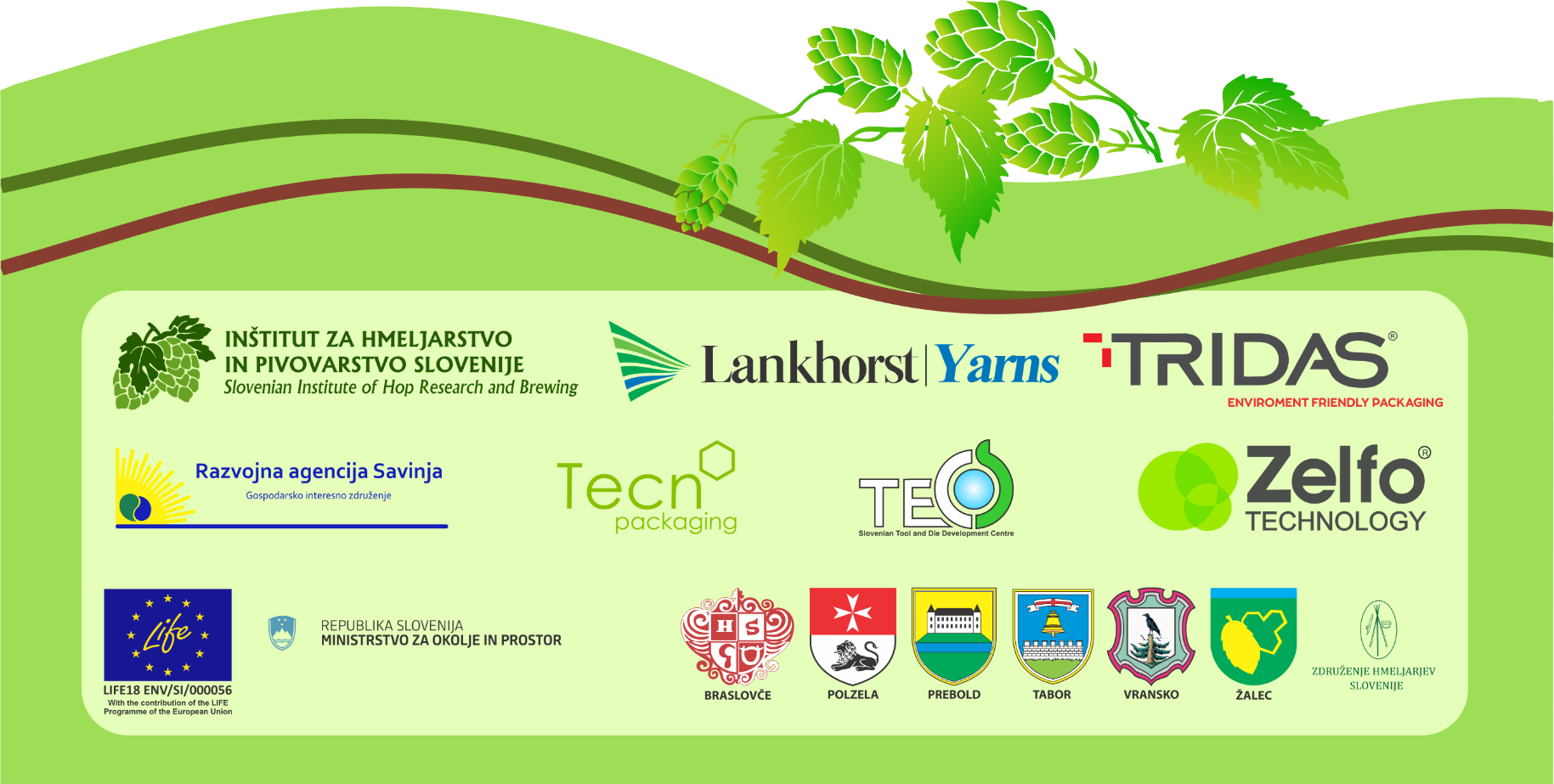 